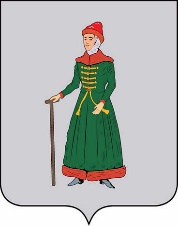 АДМИНИСТРАЦИЯСТАРИЦКОГО МУНИЦИПАЛЬНОГО ОКРУГАТВЕРСКОЙ ОБЛАСТИПОСТАНОВЛЕНИЕ06.03.2024                                             г. Старица                         № 144О признании открытого конкурса по отборууправляющей организации для управлениямногоквартирным домом, расположеннымпо адресу: Тверская область, Старицкиймуниципальный округ, с. Емельяново, ул. Захарова, д.58, несостоявшимсяВ соответствии со статьей 161 Жилищного кодекса Российской Федерации, Федеральным законом  от 26.07.2006  № 135-ФЗ «О защите конкуренции», постановлением Правительства РФ от  06.02.2006  № 75 «О порядке проведения органом местного самоуправления открытого конкурса по отбору управляющей организации для управления многоквартирным домом», Уставом Старицкого муниципального округа Тверской области, на основании протокола заседания конкурсной комиссии  по проведению открытого конкурса по отбору управляющей организации для управления многоквартирными домами  № 8 от 06.03.2024,Администрация Старицкого муниципального округа Тверской области ПОСТАНОВЛЯЕТ:Признать открытый конкурс   по отбору управляющей организации для управлениямногоквартирным домом, расположенным по адресу: Тверская область, Старицкий муниципальный округ, с. Емельяново, ул. Захарова, д.58, несостоявшимся.Настоящее постановление вступает в силу  со  дня  его  подписания  и  подлежит размещению на официальном сайте Администрации Старицкого муниципального округа Тверской области в информационно-телекоммуникационной сети Интернет.Заместитель Главы АдминистрацииСтарицкого муниципального округа                                                                         О.Г. Лупик